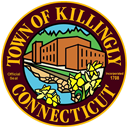       TOWN COUNCIL               172 Main Street, Killingly, CT  06239                                                                                           Tel:  860-779-5335TOWN COUNCILREGULAR MEETING    DATE:    TUESDAY, April 11, 2017    TIME:     7:00 PM      	    PLACE:  TOWN MEETING ROOM       	               	  		  KILLINGLY TOWN HALLAGENDA  1.	 CALL TO ORDER  2.  PRAYER  3.	 PLEDGE OF ALLEGIANCE TO THE FLAG  4.	 ROLL CALL  5.  ADOPTION OF MINUTES OF PREVIOUS MEETINGS	 a)   Special Town Council Meeting:  02/07/17	 b)   Regular Town Council Meeting: 02/14/17	 c)   Special Town Council Meeting:  03/07/17       d)   Special Town Council Meeting:  03/21/17	  6.	 PRESENTATIONS, PROCLAMATIONS AND DECLARATIONS           a)   Certificate of Appreciation for Mary Calorio	 b)  Presentation of proposed FY 2017-2018 WPCA budget   7.	  UNFINISHED BUSINESS FOR TOWN MEETING ACTION8.	CITIZEN STATEMENTS AND PETITIONS (individual presentations not to exceed 5 minutes; limited to an aggregate of 45 minutes)  9.	  COUNCIL/STAFF COMMENTS10.  APPOINTMENTS TO BOARDS AND COMMISSIONS11.  DISCUSSION AND ACCEPTANCE OF MONTHLY BUDGET REPORTS a)  Summary Report on General Fund appropriations for Town government—Feb and March       b)  System Object Based on Adjusted Budget for the Board of Education—Jan and Feb 12.  REPORTS FROM LIAISONS	  a)  Board of Education Liaison	  b)  Borough Council Liaison13.  CORRESPONDENCE TO COUNCIL14.  UNFINISHED BUSINESS FOR TOWN COUNCIL ACTION            	 a)  Consideration and action on a resolution authorizing the sale of a portion of Town-owned             property at 22 Williamsville Road (tabled on 12/13/16)	 b)  Consideration and action on a resolution approving and authorizing the execution of a Community             Environmental Benefit agreement with NTE Connecticut, LLC for its proposed Killingly Energy             Center (tabled on 3/21/17)	 c)  Consideration and action on a resolution approving and authorizing the execution of a tax             stabilization agreement with NTE Connecticut, LLC for its proposed Killingly Energy Center (tabled             on 3/21/17)15.  NEW BUSINESS	 a)  Consideration and action on a resolution establishing fees and conditions for the use of a three-trip              pass at the Killingly Transfer Station           b)  Consideration and action on a resolution to introduce and set a date for a public hearing on an                  ordinance authorizing the modification of an existing sanitary sewer force main easement on the                  property of Walter, Howard, and Robert Capiga, located between Litchfield Avenue and Upper                 Maple Street       c)  Consideration and action on a resolution amending the Town Council’s Rules of Procedure	 d)  Consideration and action on a resolution approving the proposed FY 2017-18 WPCA Sewer Fund              budget	 e)  Consideration and action on a resolution authorizing a budgetary transfer in an amount not to exceed             $50,591 from the Winter Maintenance budget to the Highway Department budget        f)   Consideration and action on a resolution authorizing a limited public sale of Town-owned property at              95 Pratt Road16.  COUNCIL MEMBER REPORTS AND COMMENTS17.  COMMUNICATIONS:  Town Manager/Town Attorney18.  EXECUTIVE SESSION19.  ADJOURNMENTNote:  Town Council Meeting will be televised	